Графические диктанты для дошкольников хорошо помагают родителям и педагогам планомерно подготовить ребенка к школе и предотвратить такие типичные трудности в обучении, как неразвитость орфографической зоркости, неусидчивость и рассеянность. Регулярные занятия с данными графическими диктантами развивают у ребенка произвольное внимание, пространственное воображение, мелкую моторику пальцев рук, координацию движений, усидчивость.Рисование по клеточкам – очень увлекательное и полезное занятие для детей. Это игровой способ развития у малыша пространственного воображения, мелкой моторики пальцев рук, координации движений, усидчивости. Графические диктанты могут с успехом применяться для детей от 5 до 10 лет.Выполняя предложенные в выложенных ниже заданиях - графических диктантах, ребенок расширит кругозор, увеличит словарный запас, научится ориентироваться в тетради, познакомится с разными способами изображения предметов.Как работать с данными графическими диктантами:В каждом диктанте даны задания для детей 5-ти – 7-ми лет. Графический диктант можно выполнять в двух вариантах:1. Ребенку предлагают образец геометрического рисунка и просят его повторить точно такой же рисунок в тетради в клетку. 2. Взрослый диктует последовательность действий с указанием числа клеточек и их направлений (влево, вправо, вверх, вниз), ребенок выполняет работу на слух, а затем сравнивает методом наложения свое изображение орнамента или фигуры с образцом в пособии. Материал взят с сайта "Веселые обучалки и развивалки"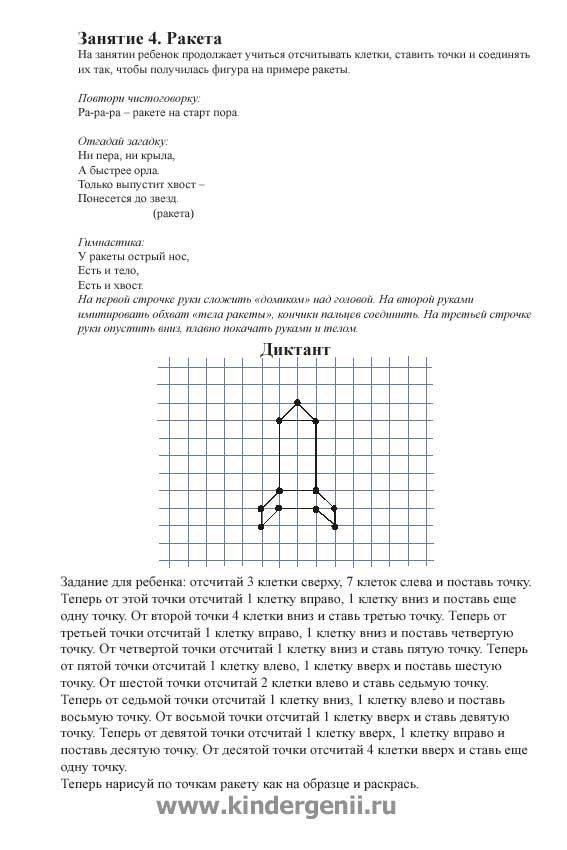 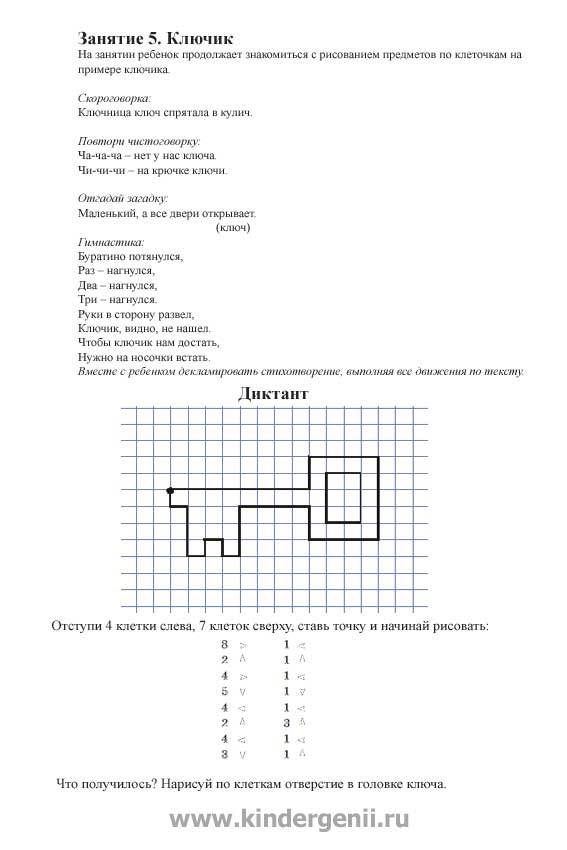 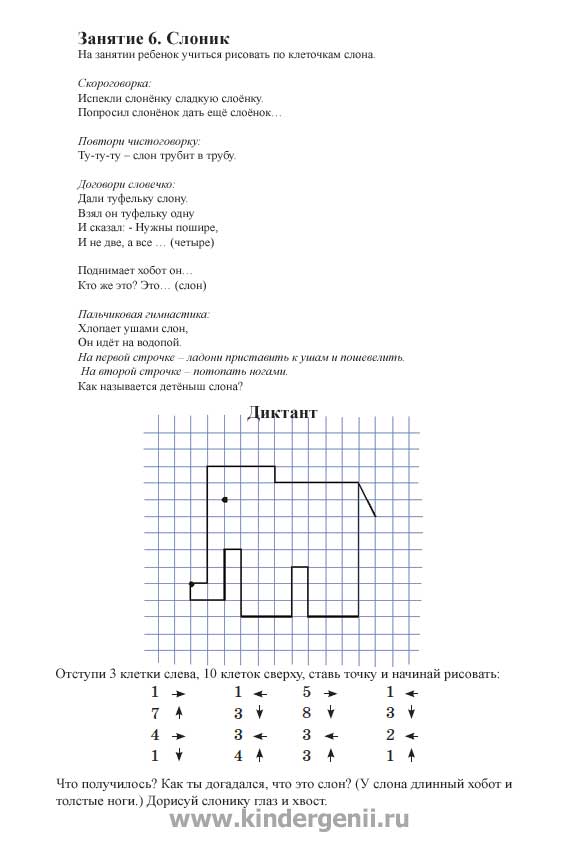 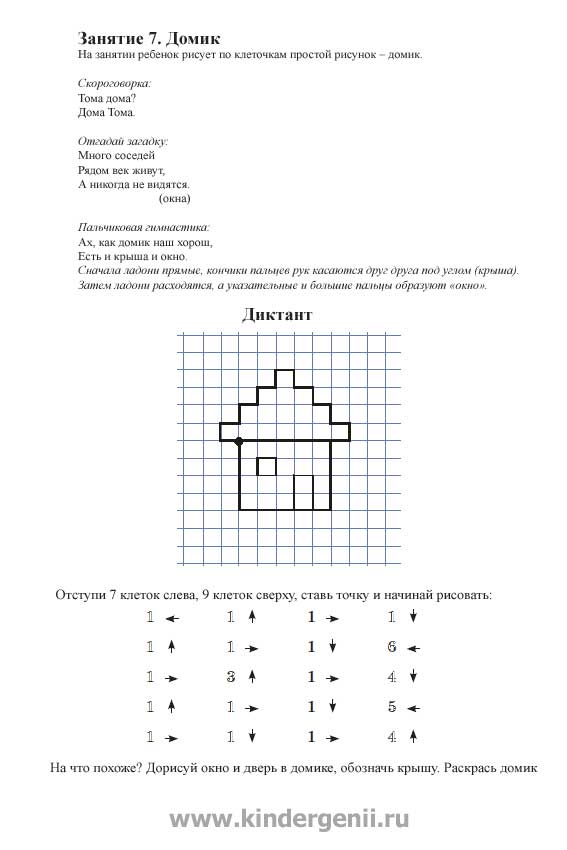 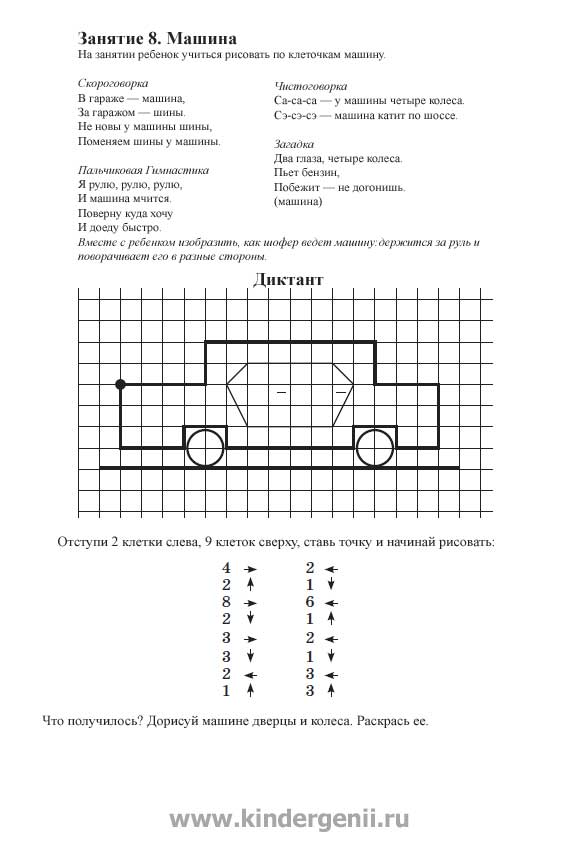 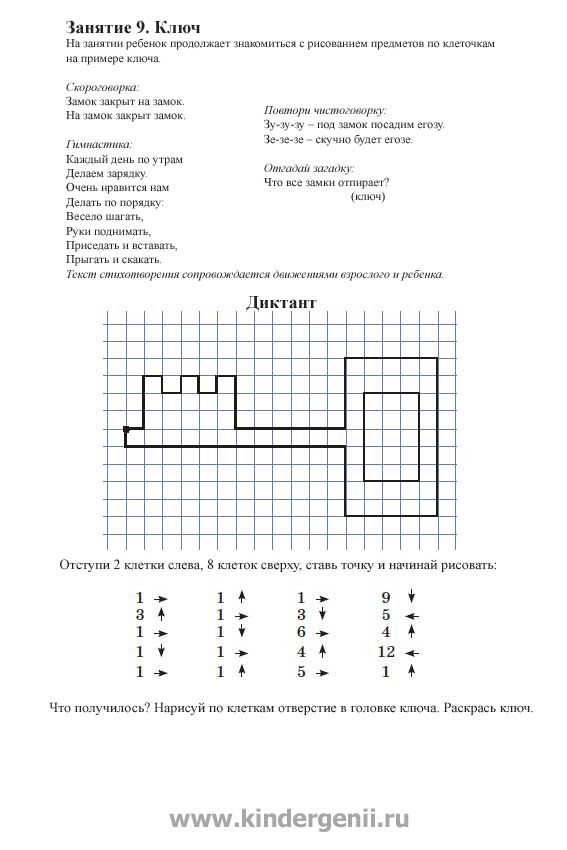 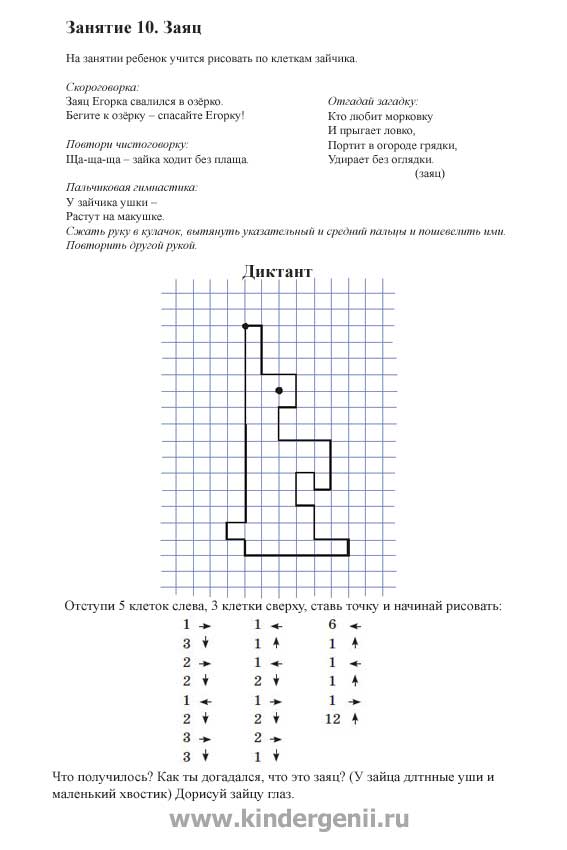 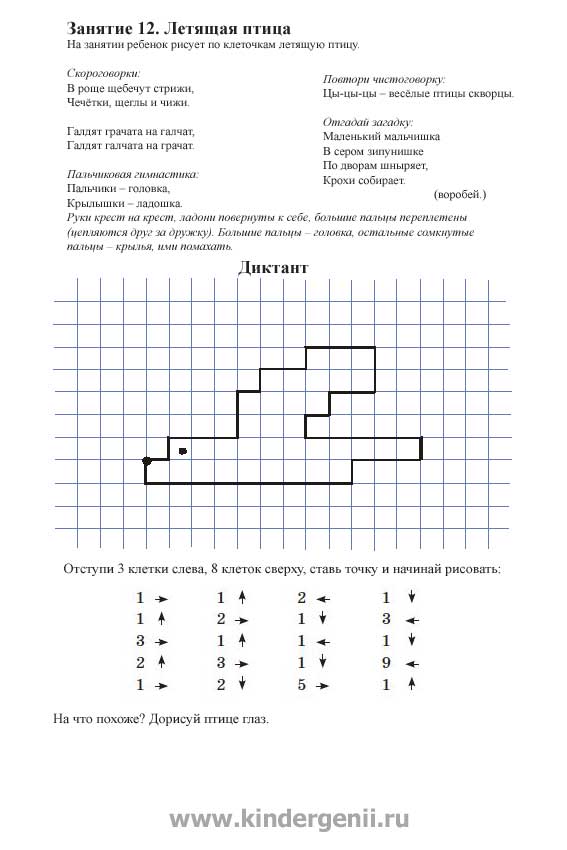 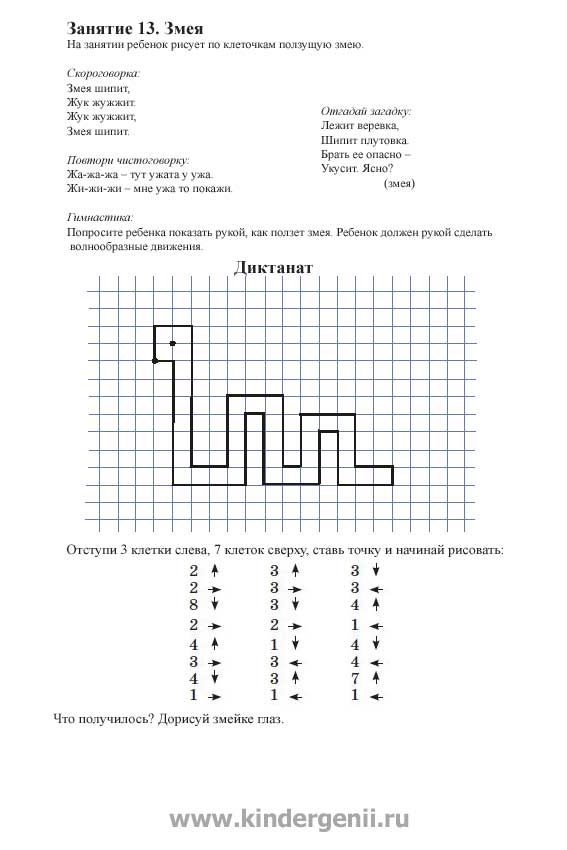 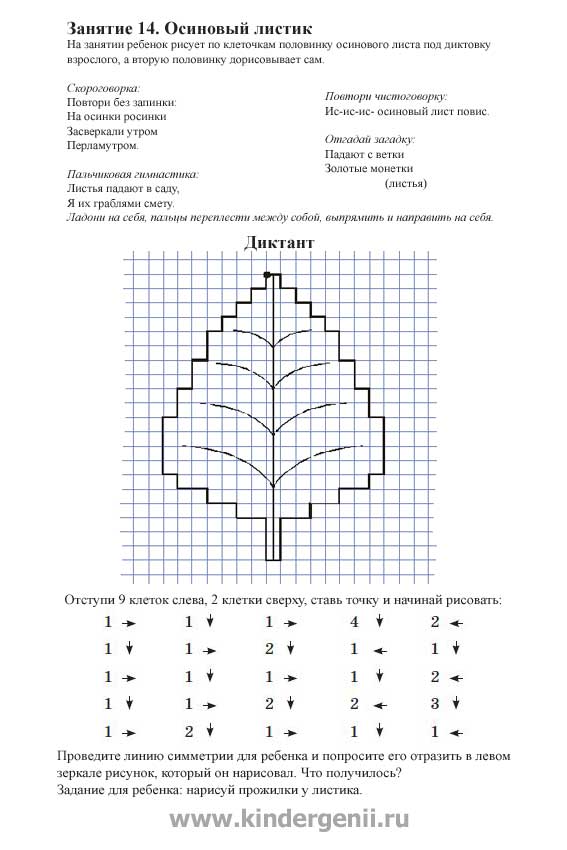 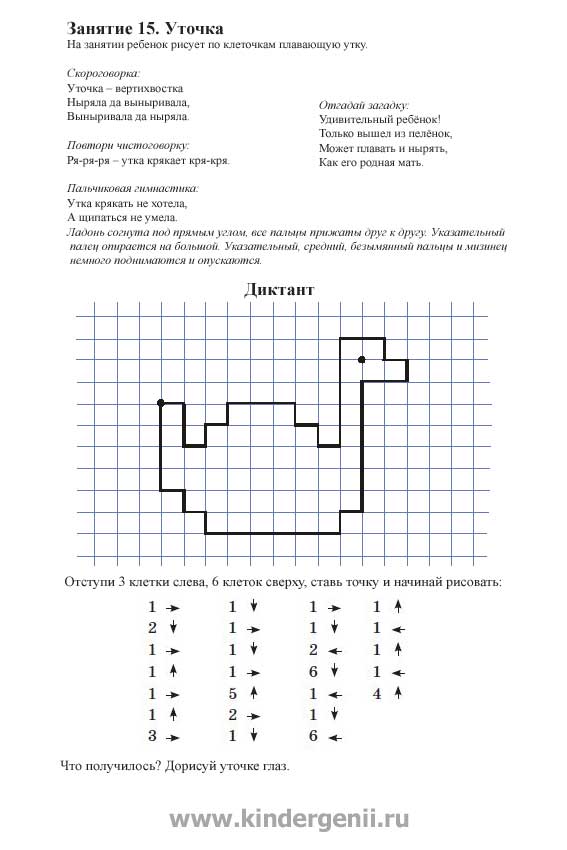 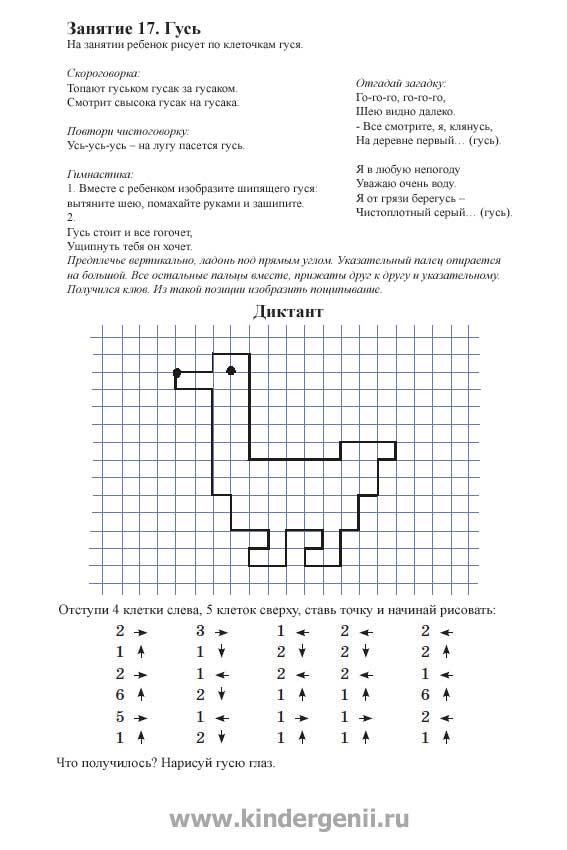 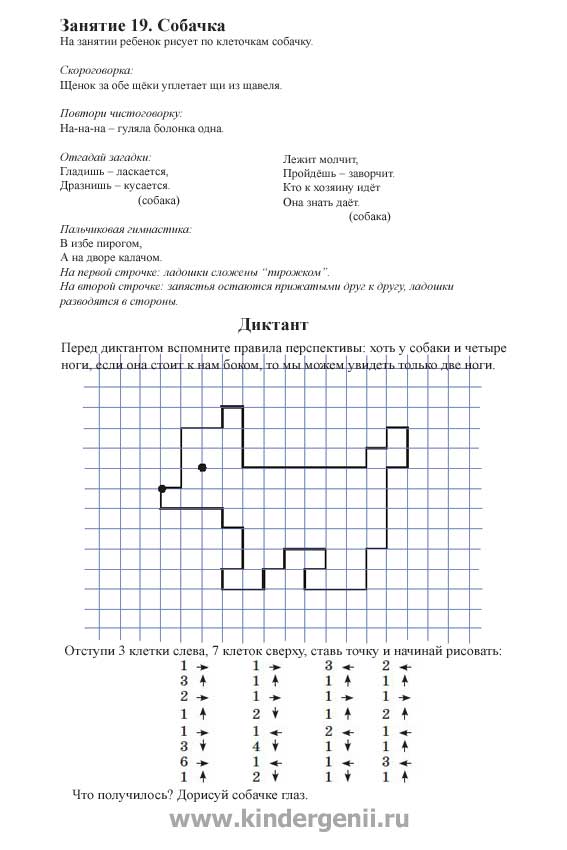 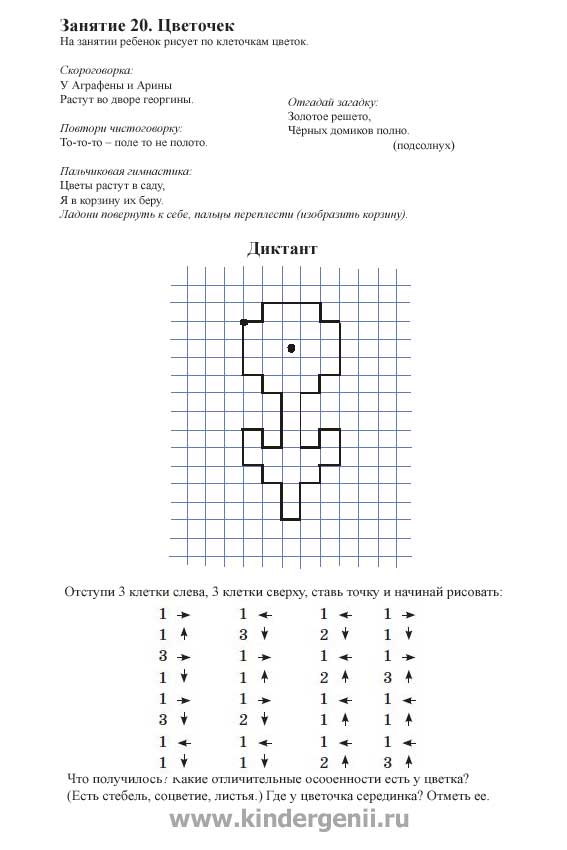 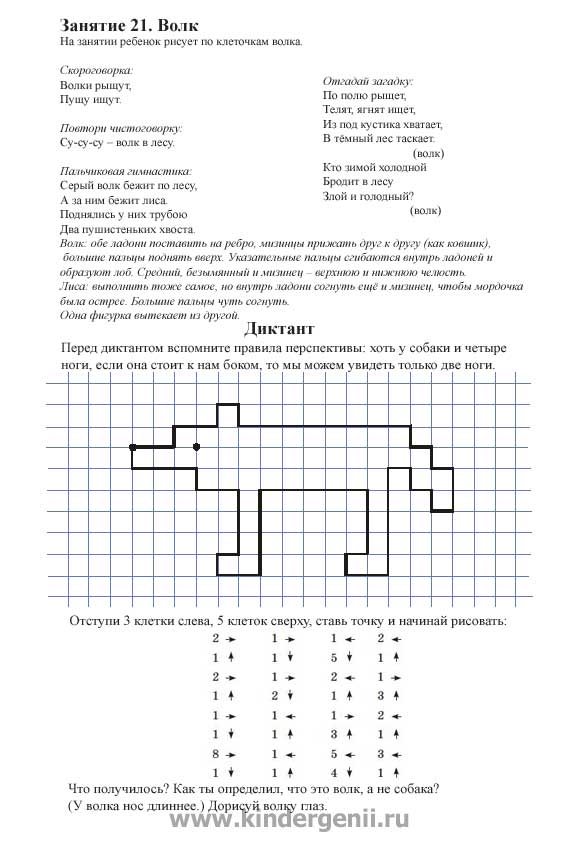 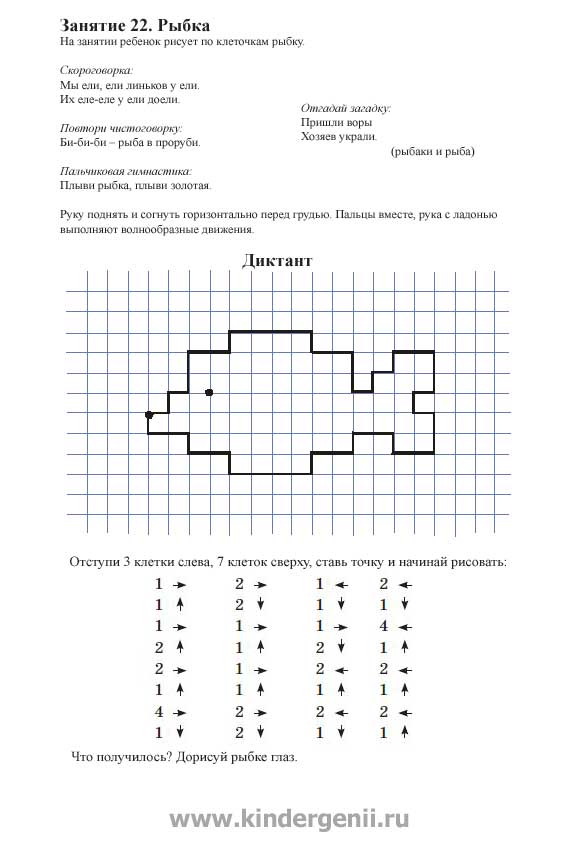 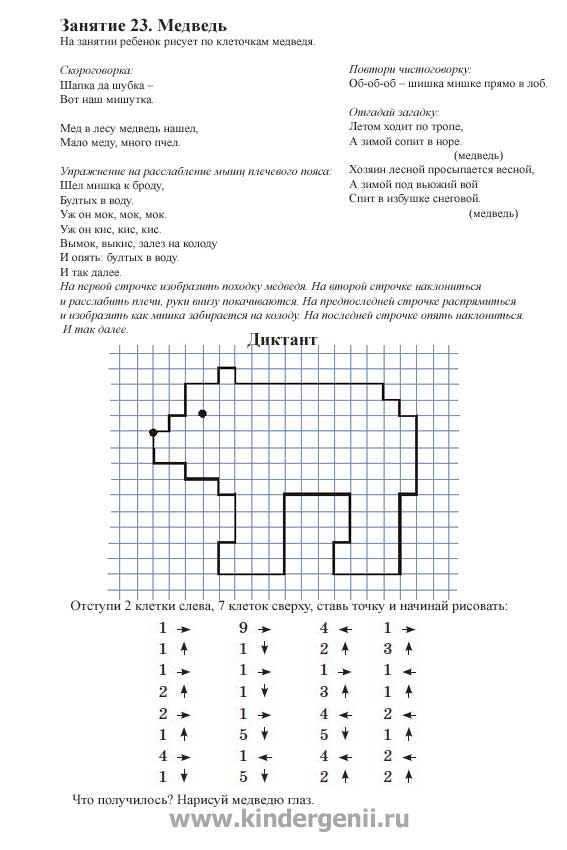 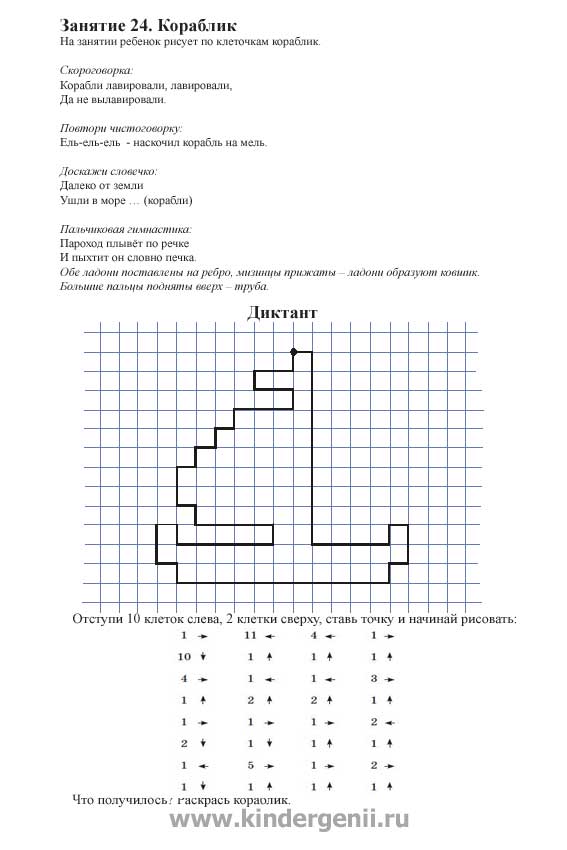 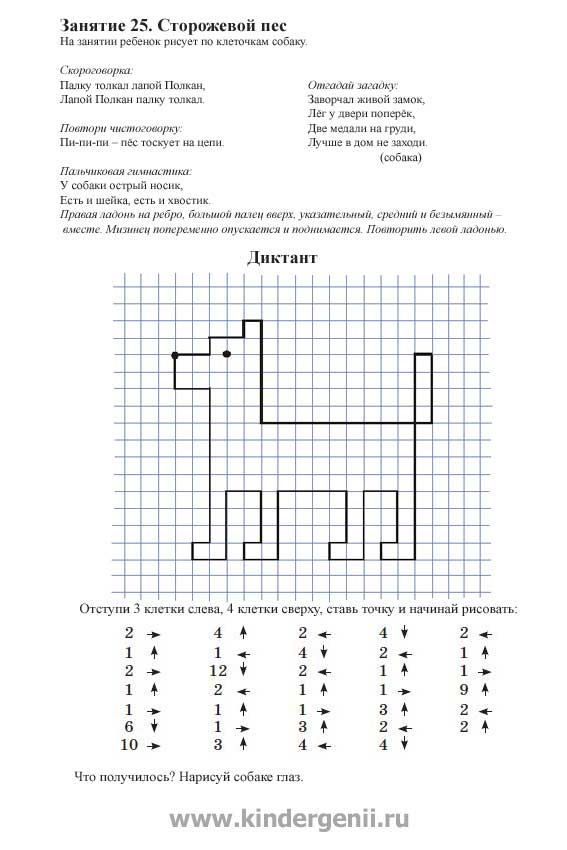 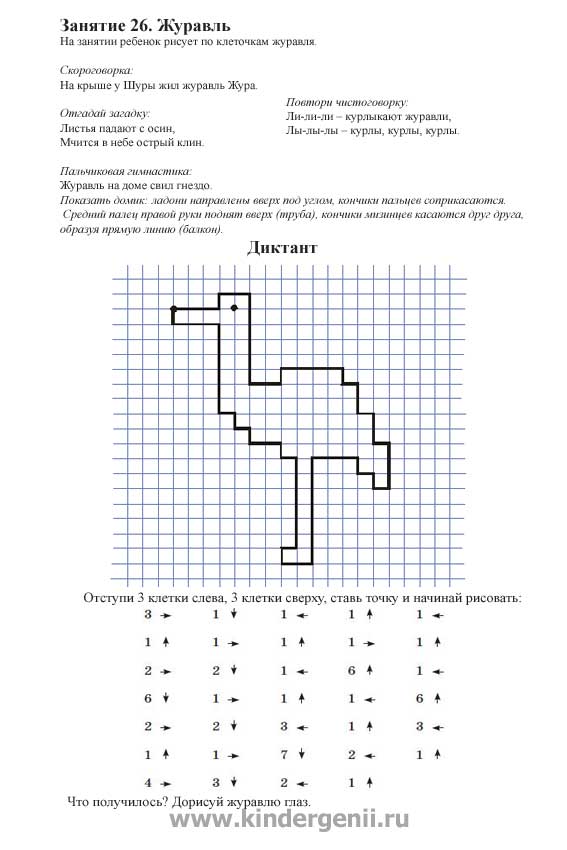 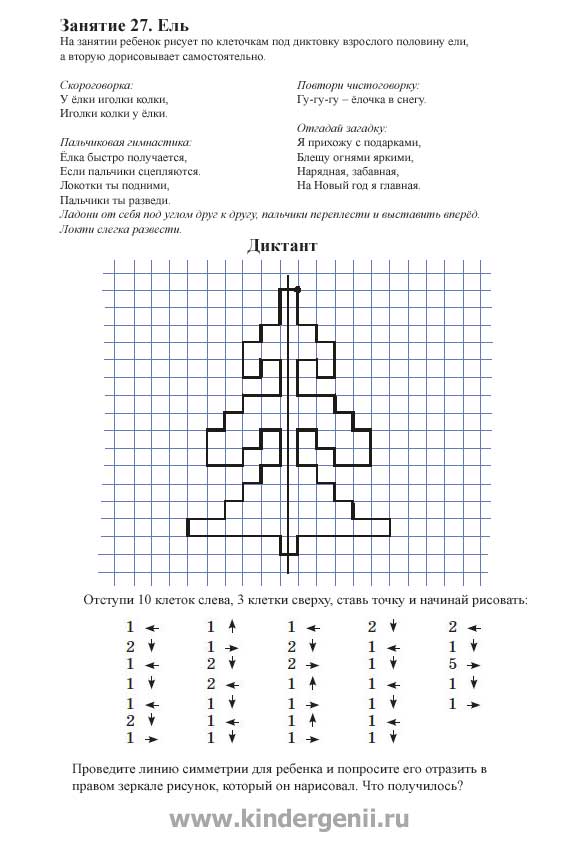 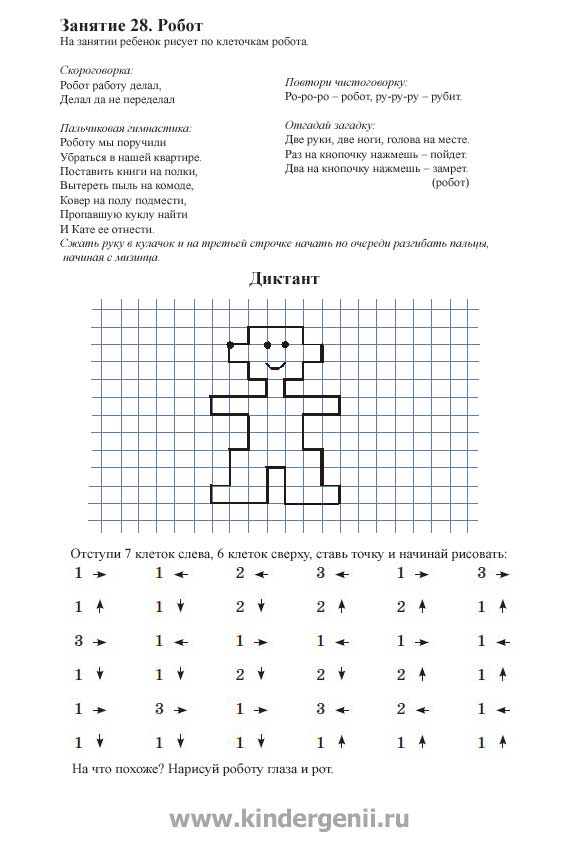 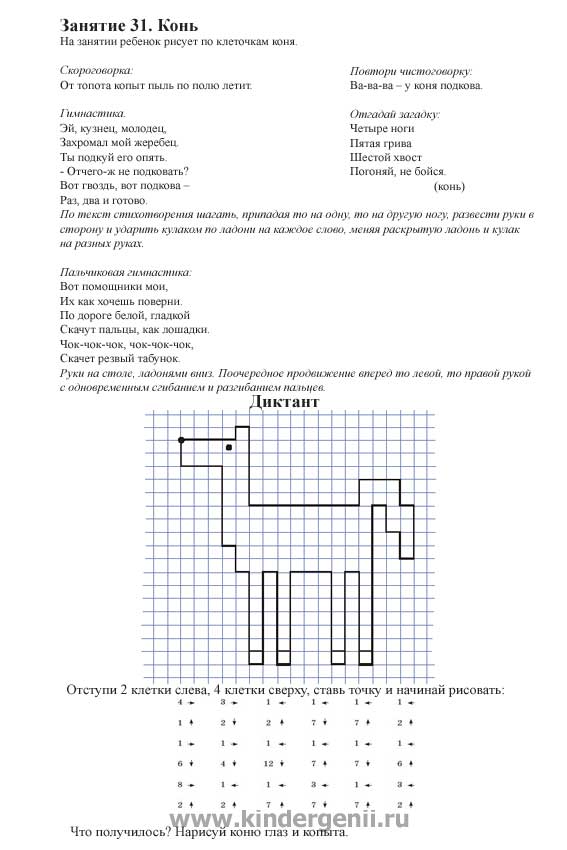 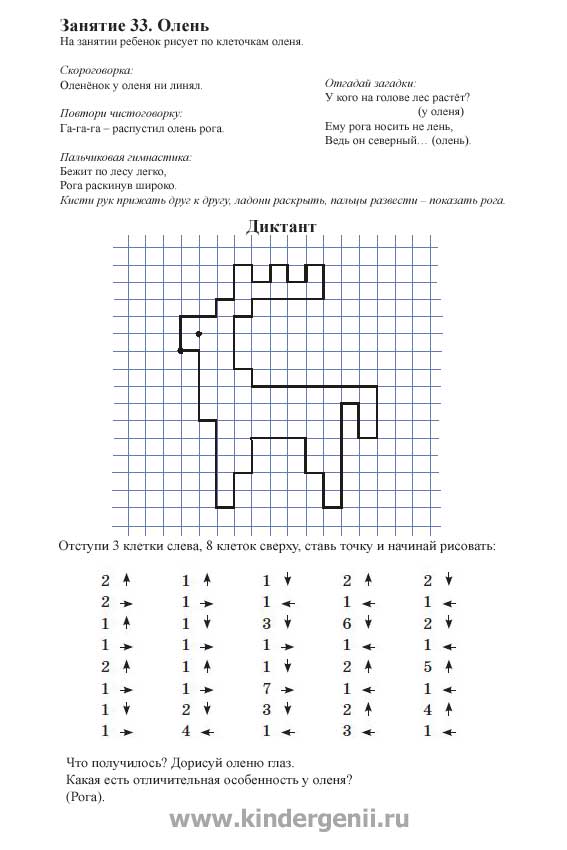 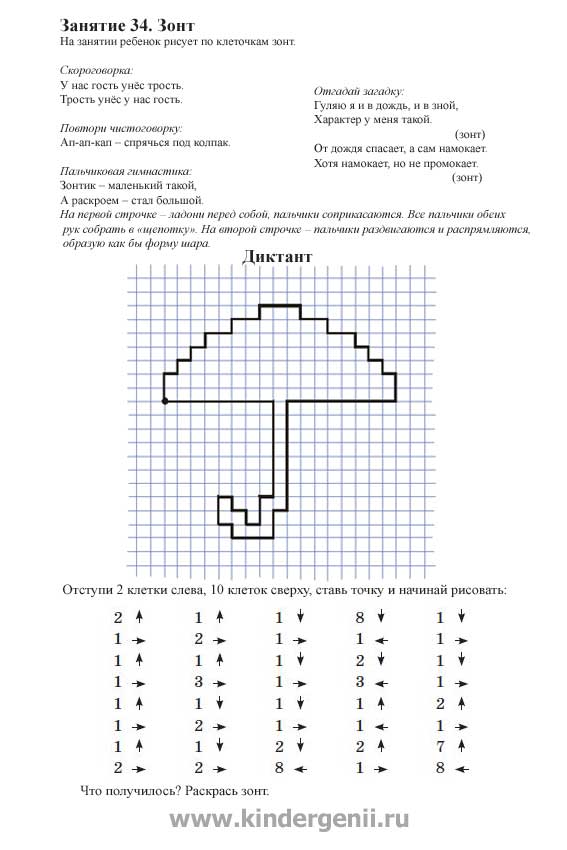 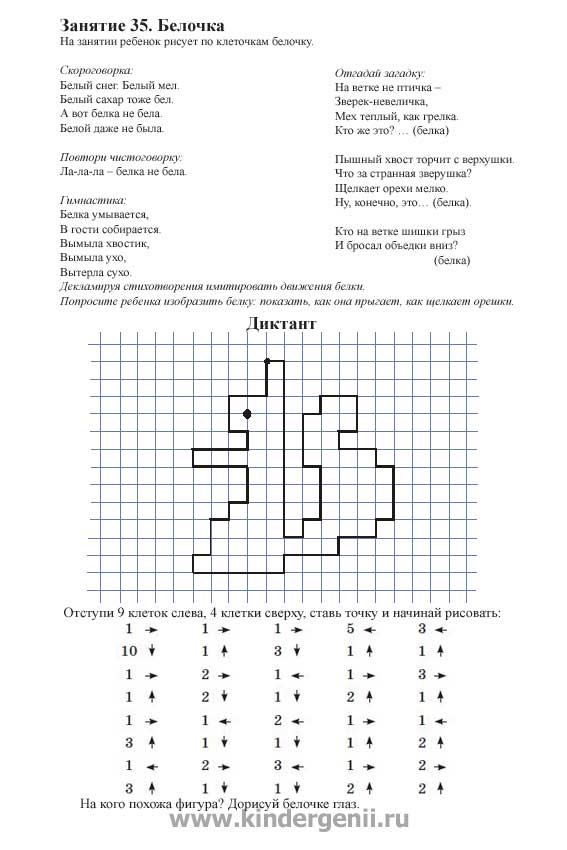 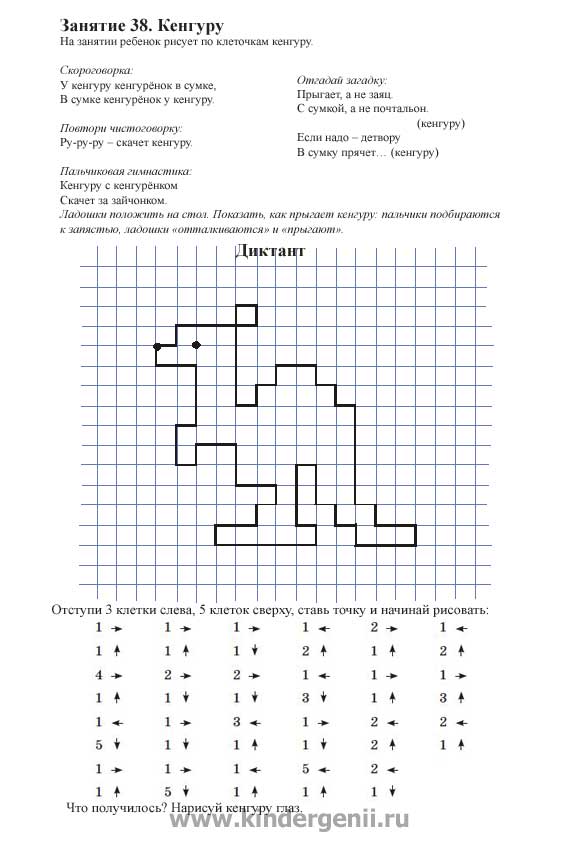 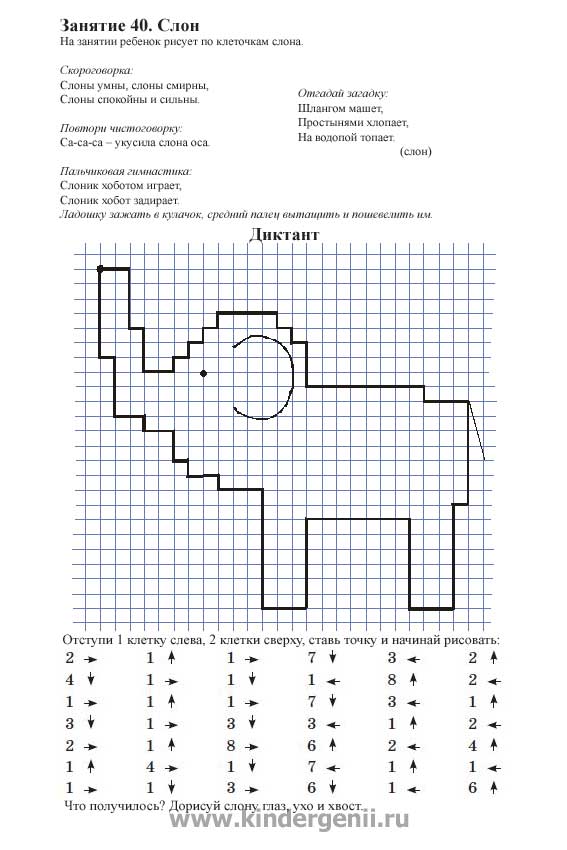 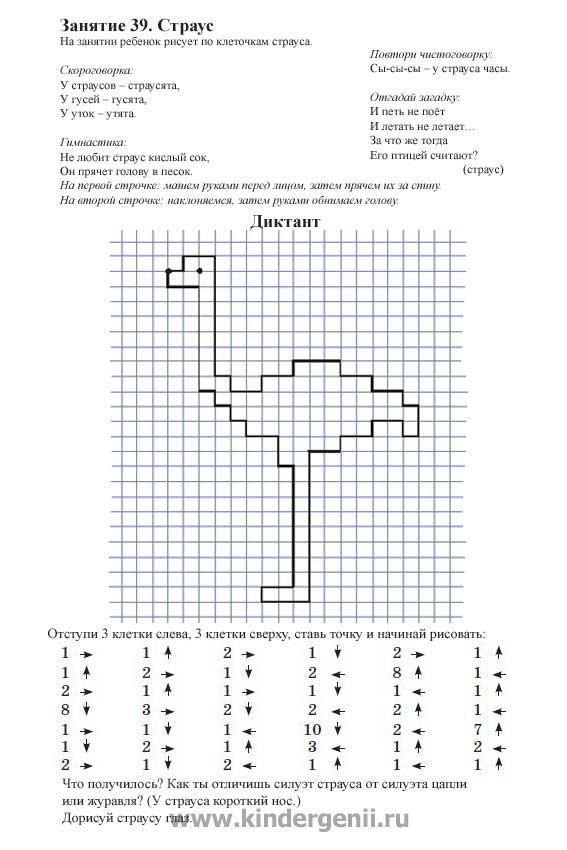 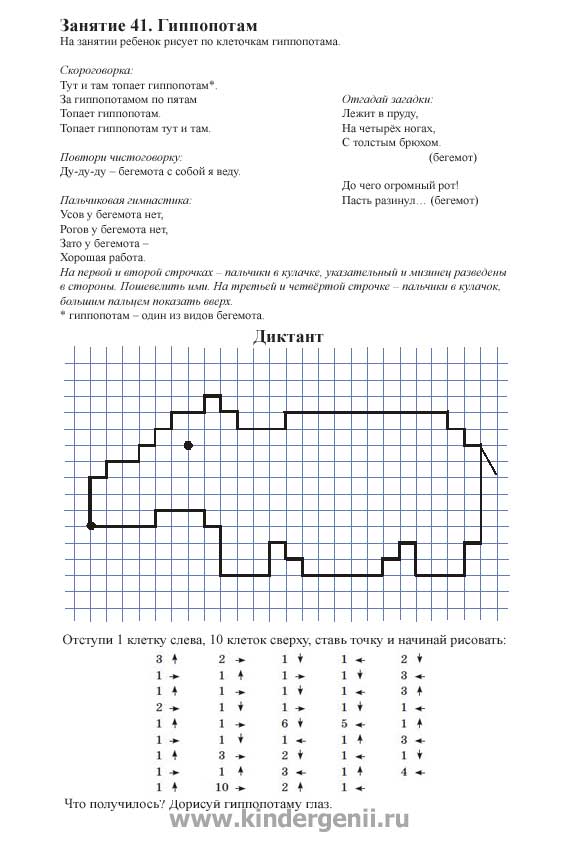 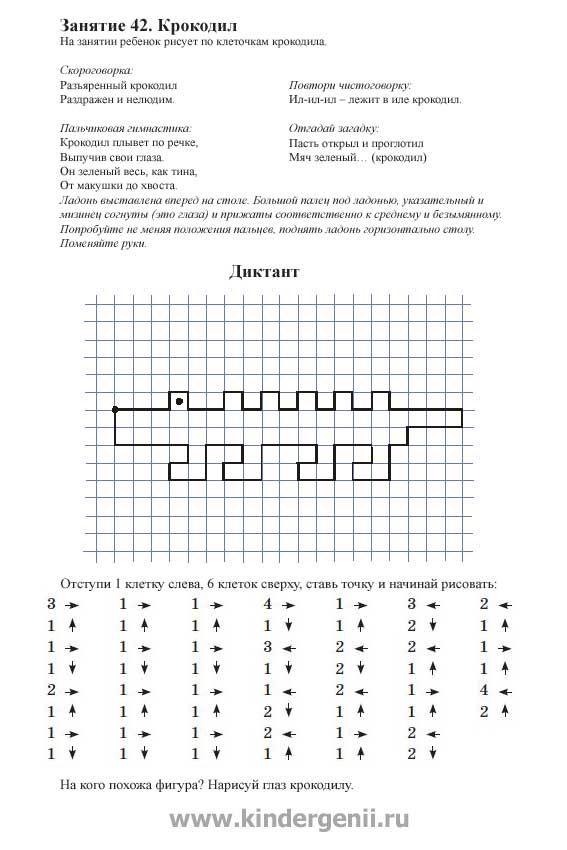 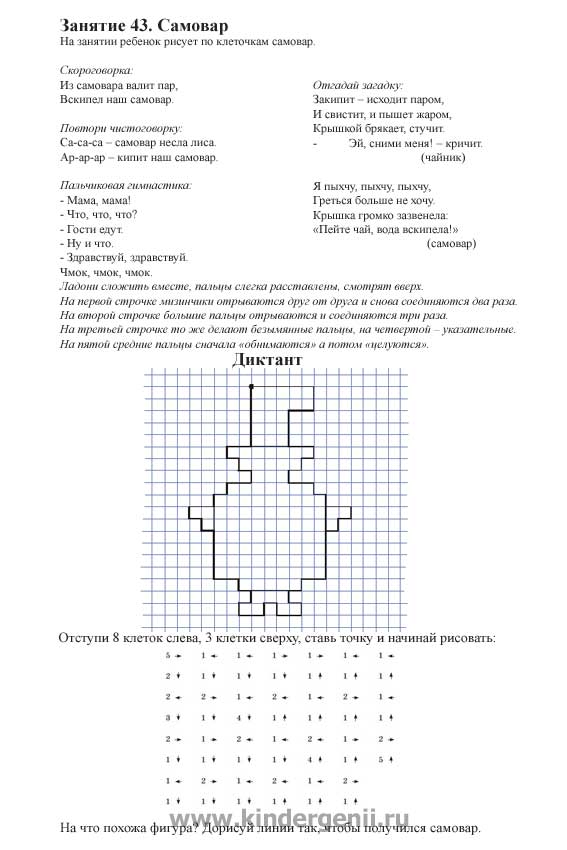 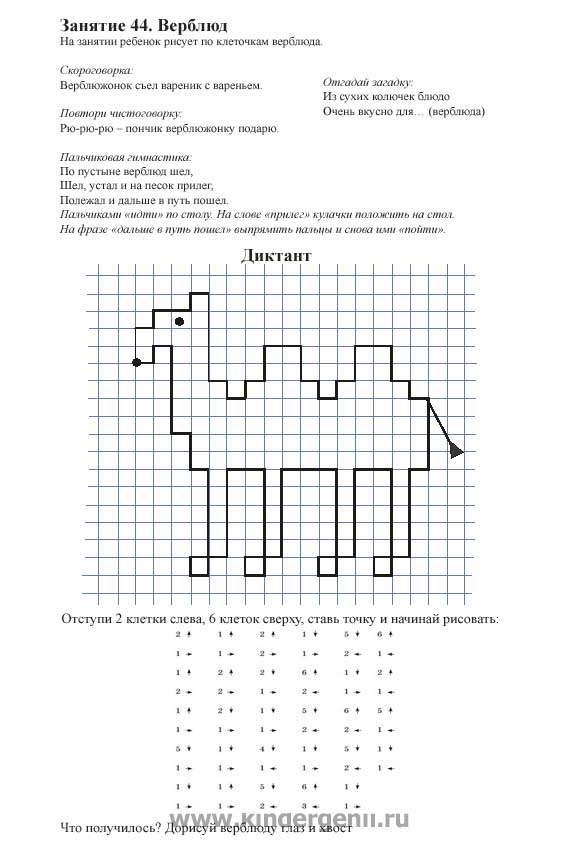 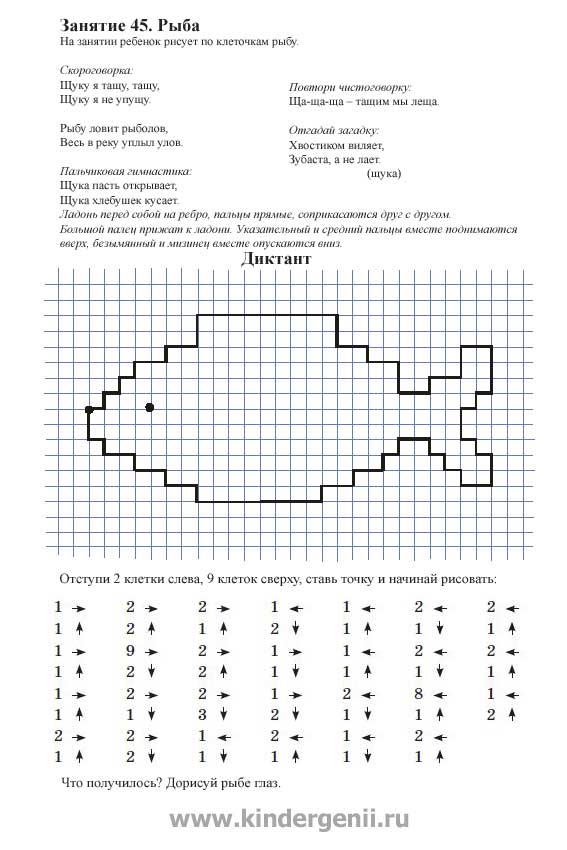 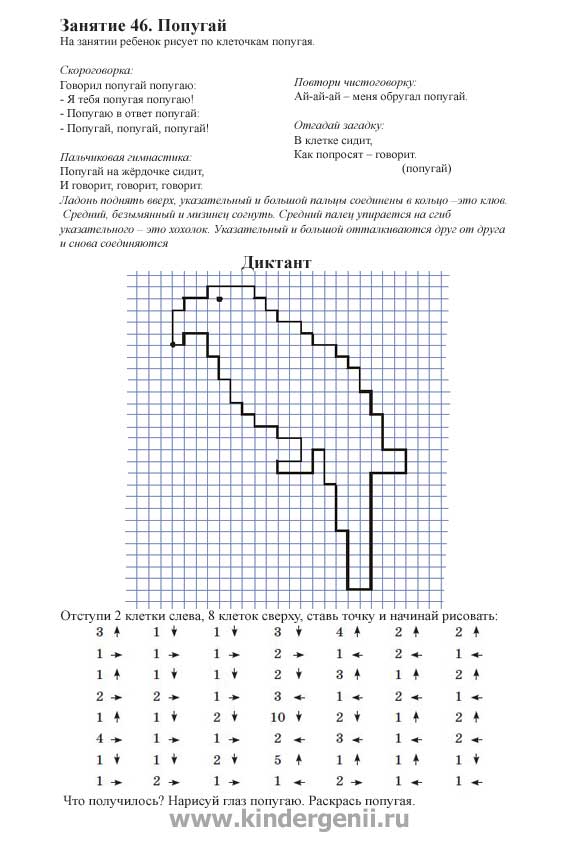 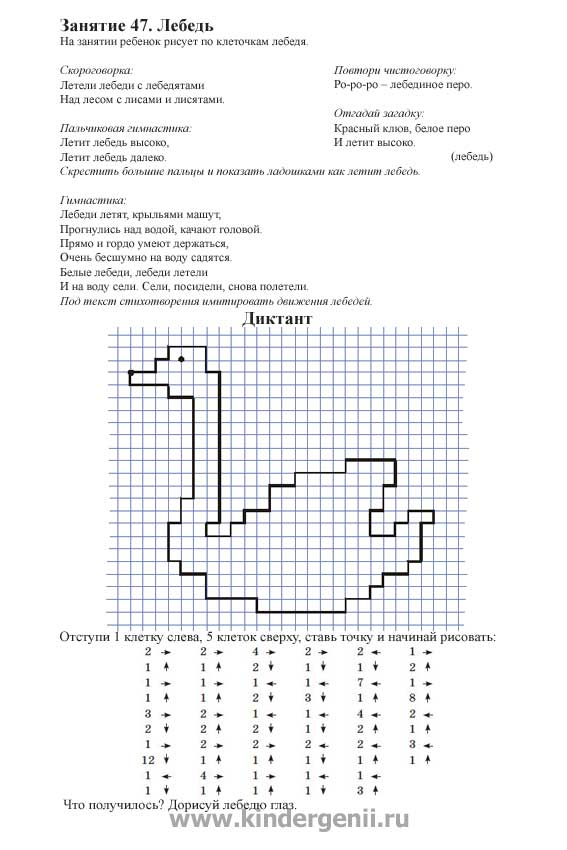 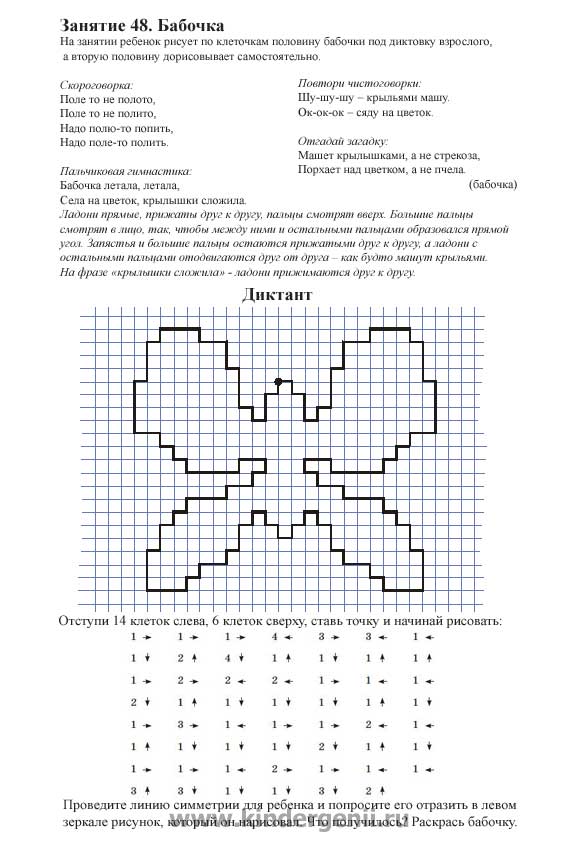 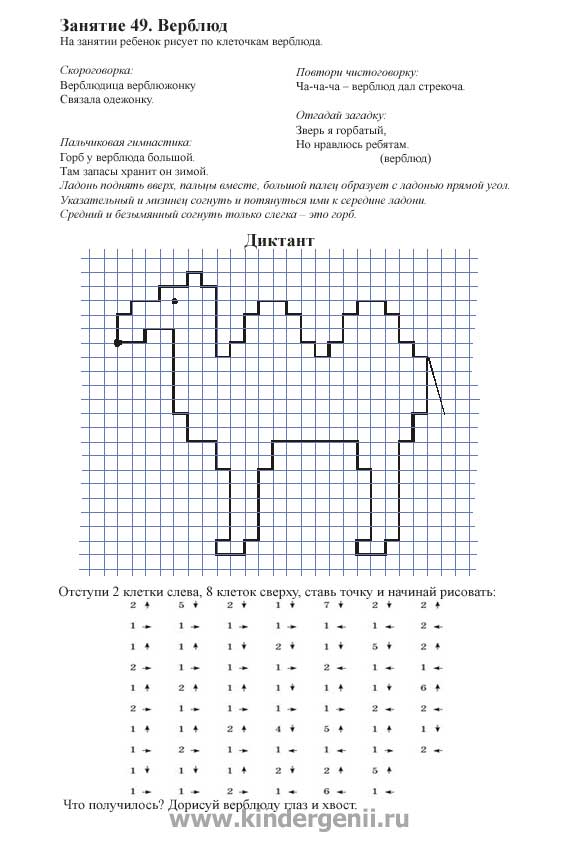 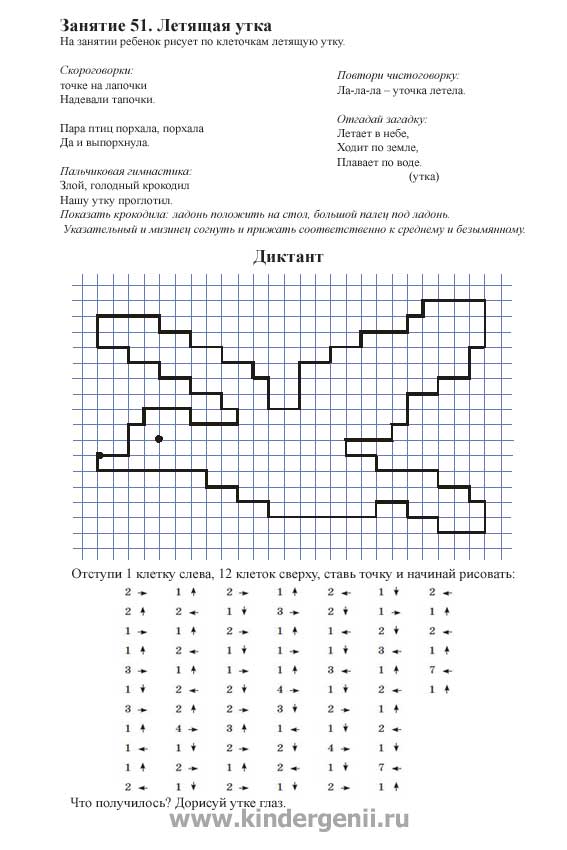 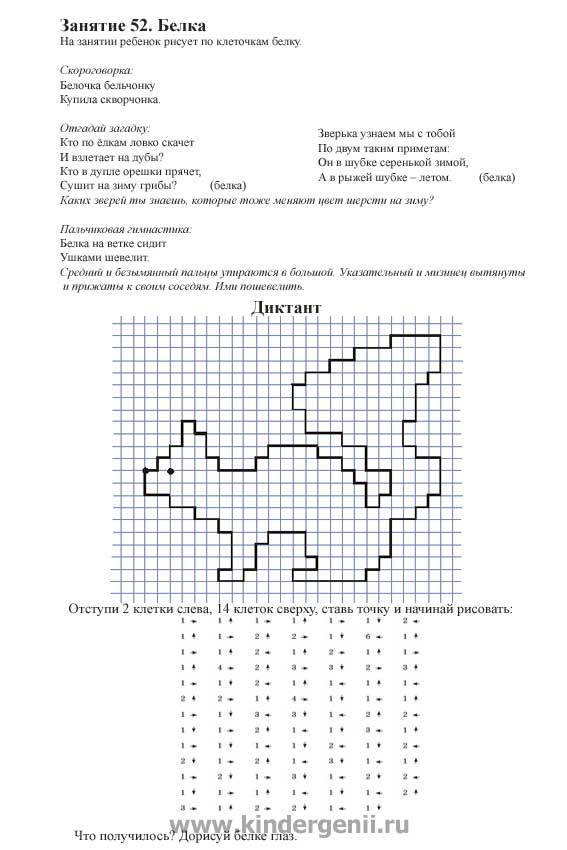 